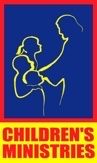 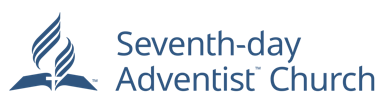 Child/Teen’s Name: __________________________________________________     Age: _________  Church: ___________________________________________________________________________ Name of Parent/Guardian: ____________________________________________________________ Address: __________________________________________________________________________City: ________________ State: _________   Zip code: ________   Telephone: __________________Email Address: _____________________________________________________________________    Title of Work: _____________________________________________________________________Name of Mission/Union/Conference Children’s Ministries Director___________________________General RulesAll art/poetry/media production must be original and created by the child.Artwork should be restricted to 8.5 X 11 inch or 216 X 279 mm standard white sheet of paper.All submitted artwork should not be folded.All media production should be about 5-8 minutes long and on mp4 format.  Mail submission to your mission/union/conference Children's Ministries directors Submission Guidelines: All entries should be submitted with a completed submission form.Mail submission to your mission/union/conference Children's Ministries directors.Please note: This completed form must accompany every submissionSignature of Parent/Guardian: __________________________________   Date: _______________ 